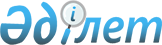 О признании утратившим силу решения Ерейментауского районного маслихата от 13 марта 2018 года № 6С-21/3-18 "Об утверждении Методики оценки деятельности административных государственных служащих корпуса "Б" государственного учреждения "Аппарат Ерейментауского районного маслихата Акмолинской области"Решение Ерейментауского районного маслихата Акмолинской области от 14 мая 2021 года № 7С-5/8-21. Зарегистрировано Департаментом юстиции Акмолинской области 19 мая 2021 года № 8486
      В соответствии с Законом Республики Казахстан "О правовых актах", Ерейментауский районный маслихат РЕШИЛ:
      1. Признать утратившим силу решение Ерейментауского районного маслихата "Об утверждении Методики оценки деятельности административных государственных служащих корпуса "Б" государственного учреждения "Аппарат Ерейментауского районного маслихата Акмолинской области" от 13 марта 2018 года № 6С-21/3-18 (зарегистрировано в Реестре государственной регистрации нормативных правовых актов № 6493).
      2. Настоящее решение вступает в силу со дня государственной регистрации в Департаменте юстиции Акмолинской области и вводится в действие со дня официального опубликования.
					© 2012. РГП на ПХВ «Институт законодательства и правовой информации Республики Казахстан» Министерства юстиции Республики Казахстан
				
      Председатель сессии
Ерейментауского районного
маслихата

Е.Биекенов

      Секретарь Ерейментауского
районного маслихата

М.Абжиков
